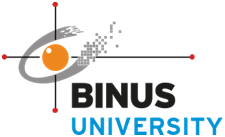 PROPOSAL PROGRAM KREATIVITAS MAHASISWAJudul Kegiatan (Maksimal 12 kata) BIDANG KEGIATAN:PKM PENERAPAN TEKNOLOGIDiusulkan oleh:Nama Ketua Kelompok		NIM		Tahun MasukNama Anggota 1			NIM		Tahun MasukNama Anggota 2			NIM		Tahun MasukUNIVERSITAS BINA NUSANTARAJAKARTA2019
PENGESAHAN PROPOSAL PKM-PENERAPAN TEKNOLOGIKota, dd – mm - 2019Daftar IsiBAB 1. PENDAHULUANPada bab ini, ungkapkan proses identifikasi masalah bersama mitra yang akan diselesaikan. Upayakan untuk memperoleh persoalan prioritas mitra yang dipindai mulai dari aspek hulu sampai dengan hilirnya. PKM-T disarankan hanya fokus pada satu persoalan prioritas baik dari aspek teknologi maupun sosial humaniora. Pada kedua aspek itupun cukup satu persoalan prioritas mitra yang ditangani, apakah bagian hulu, proses dan hilirnya.Jelaskan pada aspek mana bantuan ilmu dan teknologi yang ditawarkan diyakini akan mampu meningkatkan nilai tambah bagi mitra, misalnya peningkatan mutu produk, perbaikan proses produksi, pengolahan limbah, sistem jaminan mutu dan lain-lain atau aspek-aspek manajemen yang mencakup perbaikan kualitas pola interaksi SDM, pemasaran, pembukuan atau status usaha. Ungkapkan pula profil usaha dan kinerja mitra yang akan dilibatkan dalam kegiatan PKM-T secara kuantitatif.Pada bab ini pula disajikan jenis Luaran yang akan dihasilkan disertai penjelasan manfaatnya bagi mitra. BAB 2. TINJAUAN PUSTAKAUraikan secara ilmiah semua hal yang relevan dengan persoalan atau kebutuhan prioritas mitra yang akan diselesaikan, termasuk solusi yang ditawarkan. Jika solusinya sudah pernah dipublikasikan pihak lain, agar diungkapkan juga. Yang diutamakan dalam PKM-T adalah ketepatan solusi iptek yang akan diberikan kepada mitra. Solusi yang ditawarkan dapat berupa karya orisinil dan dapat juga berupa karya tiruan pihak lain. BAB 3. METODE PELAKSANAANPada bab ini, uraikan secara lengkap teknik/cara pelaksanaan program (apakah pendidikan, konsultasi, pelatihan, rekayasa keteknikan, rekayasa sosial, pendampingan, pengujian mutu, dll) dan tahapan pekerjaan dalam pencapaian tujuan program. BAB 4. BIAYA DAN JADWAL KEGIATAN4.1 	Anggaran BiayaTabel 4.1 Format Ringkasan Anggaran Biaya PKM-T4.2 	Jadwal KegiatanTabel 4.2 Format Jadwal KegiatanDAFTAR PUSTAKADaftar pustaka disusun berdasarkan sistem nama dan tahun, dengan urutan abjad nama pengarang, tahun, judul tulisan, dan sumber. Hanya pustaka yang dikutip dalam Proposal dicantumkan dalam daftar pustakaLampiran 1. Biodata Ketua, Anggota, dan Dosen Pembimbing Biodata KetuaIdentitas DiriKegiatan Kemahasiswaan Yang Sedang/Pernah DiikutiPenghargaan Yang Pernah DiterimaSemua data yang saya isikan dan tercantum dalam biodata ini adalah benar dan dapat dipertanggungjawabkan secara hukum. Apabila di kemudian hari ternyata dijumpai ketidaksesuaian dengan kenyataan, saya sanggup menerima sanksi.Demikian biodata ini saya buat dengan sebenarnya untuk memenuhi salah satu persyaratan dalam pengajuan PKM-T.Jakarta, dd – mm -  2019Ketua Tim(Nama)Biodata Anggota 1Identitas DiriKegiatan Kemahasiswaan Yang Sedang/Pernah DiikutiPenghargaan Yang Pernah DiterimaSemua data yang saya isikan dan tercantum dalam biodata ini adalah benar dan dapat dipertanggungjawabkan secara hukum. Apabila di kemudian hari ternyata dijumpai ketidaksesuaian dengan kenyataan, saya sanggup menerima sanksi.Demikian biodata ini saya buat dengan sebenarnya untuk memenuhi salah satu persyaratan dalam pengajuan PKM-T.Jakarta, dd – mm -  2019Anggota Tim 1(Nama)Biodata Anggota 2Identitas DiriKegiatan Kemahasiswaan Yang Sedang/Pernah DiikutiPenghargaan Yang Pernah DiterimaSemua data yang saya isikan dan tercantum dalam biodata ini adalah benar dan dapat dipertanggungjawabkan secara hukum. Apabila di kemudian hari ternyata dijumpai ketidaksesuaian dengan kenyataan, saya sanggup menerima sanksi.Demikian biodata ini saya buat dengan sebenarnya untuk memenuhi salah satu persyaratan dalam pengajuan PKM-T.Jakarta, dd – mm -  2019Anggota Tim 1(Nama)Biodata Dosen PendampingIdentitas DiriRiwayat PendidikanRekam Jejak Tri Dharma PT C.1. Pendidikan/PengajaranC.2. PenelitianC.3. Pengabdian Kepada MasyarakatSemua data yang saya isikan dan tercantum dalam biodata ini adalah benar dan dapat dipertanggungjawabkan secara hukum. Apabila di kemudian hari ternyata dijumpai ketidaksesuaian dengan kenyataan, saya sanggup menerima sanksi.Demikian biodata ini saya buat dengan sebenarnya untuk memenuhi salah satu persyaratan dalam pengajuan PKM-T.Jakarta, dd – mm -  2019Dosen Pendamping,(Nama Lengkap + Gelar)Lampiran 2. Justifikasi Anggaran KegiatanLampiran 3. Susunan Organisasi Tim Kegiatan dan Pembagian TugasLampiran 4. Surat Pernyataan Ketua PelaksanaSURAT PERNYATAAN KETUA PELAKSANAYang bertanda tangan di bawah ini :Nama	:	NIM	: Program Studi	: Fakultas	: Dengan ini menyatakan bahwa proposal PKM-T saya dengan judul:Judul kegiatan yang diusulkan untuk tahun anggaran 2019 adalah asli karya kami dan belum pernah dibiayai oleh lembaga atau sumber dana lain.Bilamana di kemudian hari ditemukan ketidaksesuaian dengan pernyataan ini, maka saya bersedia dituntut dan diproses sesuai dengan ketentuan yang berlaku dan mengembalikan seluruh biaya yang sudah diterima ke kas Negara. Demikian pernyataan ini dibuat dengan sesungguhnya dan sebenar – benarnya.Lampiran 5. Surat Pernyataan Kesediaan dari MitraSURAT PERNYATAAN KESEDIAAN KERJA SAMA DARI MITRAYang bertandatangan di bawah ini:Nama		 		: ……………………Pimpinan Mitra 		:……………………Bidang Kegiatan		: ……………………Alamat 			: ……………………Dengan ini menyatakan Bersedia untuk Bekerjasama dengan Pelaksana KegiatanPKM – PENERAPAN TEKNOLOGINama Ketua Tim Pengusul 	: …………………Nomor Induk Mahasiswa 	: ………………….Program Studi 		: …………………Nama Dosen pendamping 	: …………………Perguruan Tinggi		 : …………………guna menerapkan dan/atau mengembangkan iptek pada tempat kami.Bersama ini pula kami nyatakan dengan sebenarnya bahwa di antara pihak Mitra dan Pelaksana Program tidak terdapat ikatan kekeluargaan dan ikatan usaha dalam wujud apapun juga.Demikian Surat Pernyataan ini dibuat dengan penuh kesadaran dan tanggung jawab tanpa ada unsur pemaksaan di dalam pembuatannya untuk dapat digunakan sebagaimana mestinya.Kota, tanggal-bulan-tahunYang menyatakan,Meterai Rp6.000,-Tanda tangan dan Cap( Nama Pemimpin Mitra )Lampiran 6. Gambaran Teknologi yang akan Diterapkan.Berisi informasi singkat terkait teknologi yang akan dibuat. Bisa berupa sketsa, model, atau penjelasan naratif.Lampiran 7. Denah Detail Lokasi Mitra KerjaDenah lokasi mitra, dapat berupa screenshot dari google map1Judul Kegiatan:2Bidang Kegiatan:PKM-T 3Ketua Pelaksana Kegiatana. Nama Lengkap:b. NIM:c. Jurusan:d. Perguruan Tinggi:e. Alamat Rumah dan No Tel./HP:f. Email:4Anggota  pelaksana Kegiatan/Penulis:  orang5Dosen pendampingNama Lengkap dan Gelar:NIDN:Alamat Rumah dan No Tel./HP:6Biaya kegiatan total:a. Kemenristekdikti:b. Sumber lain:7Jangka waktu pelaksanaan:Menyetujui,Ketua Jurusan (Nama lengkap + gelar)NIP.Ketua Pelaksana Kegiatan(Nama)NIM.Wakil Rektor Bidang Kemahasiswaan(Johan, S.Kom., M.M.)NIK.0314107301 Dosen Pendamping     (Nama Dosen Pendamping + gelar)                         NIDN.Lembar SampulLembar Pengesahan Daftar IsiLembar SampulLembar Pengesahan Daftar IsiXXXBab 1 - Pendahuluan Bab 1 - Pendahuluan XBab 2 – Tinjauan Pustaka Bab 2 – Tinjauan Pustaka XBab 3 – Metode Pelaksanaan   Bab 3 – Metode Pelaksanaan   XBab 4 – Biaya dan Jadwal Kegiatan Bab 4 – Biaya dan Jadwal Kegiatan X4.1 Anggaran Biaya4.2 Jadwal Kegiatan XXDaftar PustakaLampiran-Lampiran Lampiran 1. Biodata Ketua dan Anggota Serta Dosen PembimbingLampiran 2. Justifikasi Anggaran KegiatanLampiran 3. Susunan Organisasi Tim Kegiatan dan Pembagian TugasLampiran 4. Surat Pernyataan Ketua PelaksanaLampiran 5. Surat Pernyataan Kesediaan dari MitraLampiran 6. Gambaran Teknologi yang akan Diterapkan.Lampiran 7. Denah Detail Lokasi Mitra KerjaDaftar PustakaLampiran-Lampiran Lampiran 1. Biodata Ketua dan Anggota Serta Dosen PembimbingLampiran 2. Justifikasi Anggaran KegiatanLampiran 3. Susunan Organisasi Tim Kegiatan dan Pembagian TugasLampiran 4. Surat Pernyataan Ketua PelaksanaLampiran 5. Surat Pernyataan Kesediaan dari MitraLampiran 6. Gambaran Teknologi yang akan Diterapkan.Lampiran 7. Denah Detail Lokasi Mitra KerjaXXXXXXXXXNoJenis PengeluaranBiaya (Rp)1Peralatan penunjang2Bahan habis pakai3Perjalanan4Lain-lainJumlahJumlahNo.Jenis KegiatanBulanBulanBulanBulanBulanNo.Jenis Kegiatan123451<<Nama Kegiatan 1>>2<<Nama Kegiatan 2>>3…………4…………5…………6<<Kegiatan ke-n>>1Nama Lengkap 2Jenis Kelamin3Program Studi4NIM5Tempat dan Tanggal Lahir6Alamat E-mail7Nomor Telepon/HPNo.Jenis KegiatanStatus dalam KegiatanWaktu dan Tempat123No.Jenis PenghargaanPihak Pemberi PenghargaanTahun1231Nama Lengkap2Jenis Kelamin3Program Studi4NIM5Tempat dan Tanggal Lahir6Alamat E-mail7Nomor Telepon/HPNo.Jenis KegiatanStatus dalam KegiatanWaktu dan Tempat123No.Jenis PenghargaanPihak Pemberi PenghargaanTahun1231Nama Lengkap 2Jenis Kelamin3Program Studi4NIM5Tempat dan Tanggal Lahir6Alamat E-mail7Nomor Telepon/HPNo.Jenis KegiatanStatus dalam KegiatanWaktu dan Tempat1234No.Jenis PenghargaanPihak Pemberi PenghargaanTahun1231Nama Lengkap (dengan gelar)2Jenis Kelamin3Program Studi4NIP/NIDN5Tempat dan Tanggal Lahir6E-mail7Nomor Telepon/HPGelar AkademikSarjanaS2/MagisterS3/DoktorNo.Nama Mata KuliahWajib/PilihanSKS1.2.3.4.5.No.Judul PenelitianPenyandang DanaTahun1.2.3.No.Judul Pengabdian kepada MasyarakatPenyandang DanaTahun1.2.3.11Jenis PerlengkapanVolume Harga Satuan (Rp)  Harga Satuan (Rp)  Nilai (Rp) ---SUBTOTAL (Rp)SUBTOTAL (Rp)SUBTOTAL (Rp)SUBTOTAL (Rp)SUBTOTAL (Rp) Rp         Rp        22Bahan HabisVolume Harga Satuan (Rp)  Harga Satuan (Rp)  Nilai (Rp) ---SUBTOTAL (Rp)SUBTOTAL (Rp)SUBTOTAL (Rp)SUBTOTAL (Rp)SUBTOTAL (Rp) Rp         Rp        33PerjalananVolume Harga Satuan (Rp)  Harga Satuan (Rp)  Nilai (Rp) ------SUBTOTAL (Rp)SUBTOTAL (Rp)SUBTOTAL (Rp)SUBTOTAL (Rp)SUBTOTAL (Rp) Rp         Rp        44Lain - LainVolume Harga Satuan (Rp)  Harga Satuan (Rp)  Nilai (Rp) ------SUBTOTAL (Rp)SUBTOTAL (Rp)SUBTOTAL (Rp)SUBTOTAL (Rp)SUBTOTAL (Rp)SUBTOTAL (Rp) Rp        TOTAL (1+2+3+4) (Rp)TOTAL (1+2+3+4) (Rp)TOTAL (1+2+3+4) (Rp)TOTAL (1+2+3+4) (Rp)TOTAL (1+2+3+4) (Rp)TOTAL (1+2+3+4) (Rp) Rp      (Terbilang Rupiah)(Terbilang Rupiah)(Terbilang Rupiah)(Terbilang Rupiah)(Terbilang Rupiah)(Terbilang Rupiah)(Terbilang Rupiah)NoNama/NIMProgram StudiBidang IlmuAlokasi Waktu (jam/ minggu)Uraian Tugas123Mengetahui,Wakil Rektor IIIBidang Kemahasiswaan(Johan, S.Kom., M.M.)NIK. 0314107301 Jakarta, dd – mm - 2019Yang menyatakan,(Nama Ketua Tim)NIM.